INGREDIENTS 3 stalks	Broccoli2 Tbs		Olive oil¾ cup		Parmesan cheese		Fresh ground pepperDIRECTIONS Preheat oven to 425 F.Using a vegetable peeler, peel the outer portion of the stem.  Cut the stems into thin rounds.  Try and keep the slices as evenly sized as possible.Place the broccoli chips in a bowl and toss with olive oil.On a parchment-lined baking sheet, place the broccoli rounds in a single layer.  Try and give the rounds as much space as possible.  Sprinkle the top of the rounds with parmesan cheese and fresh ground pepper.Bake for approximately 10-15 minutes until the broccoli is browned and cheese is melted. 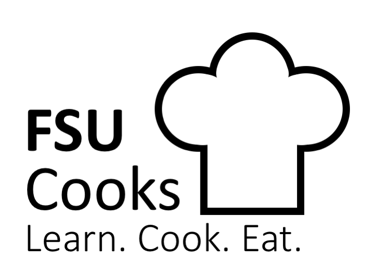 